Moorside Community Primary School                                                                                                      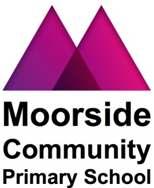 Beaconsfield StreetNewcastle upon TyneNE4 5AWTelephone: 0191 272 0239Email:         admin@moorside.newcastle.sch.uk                                     Website:     www.moorside.newcastle.sch.ukHead Teacher: L HallEmail:         linda.hall@moorside.newcastle.sch.uk                                     12th June 2018YEAR 3 – NEWCASTLE UNITED FOUNDATION FAMILY LEARNING SESSIONSDear Parent/Carer,As you may be aware, Newcastle United Foundation have been working with our Year 3 children in school. We would now like to invite you to join your children in some Family Learning Sessions that will be taking place every Monday after school till the end of term.These sessions are free and will include some classroom learning followed by some physical activities which you will take part in together with your child. We hope you will enjoy spending time in shared activities with your child and look forward to seeing you there.The sessions will take place every Monday from 3:15pm to 4:15pm starting from Monday 18th June with the last session being on Monday 16th July 2018.Please indicate below if you and your child will be participating in these sessions.Yours Sincerely,L. HallHead Teacher_________________________________________________________________________________To be returned to the School Office by Friday 15th June 2018MOORSIDE COMMUNITY PRIMARY SCHOOL YEAR 3 – NEWCASTLE UNITED FOUNDATION FAMILY LEARNING SESSIONSParent 1: Signed …………………………………… Name …………………………………………Parent 2: Signed …………………………………… Name …………………………………………Child’s name ………………………………………………………Class……………………………..I will be taking part in the NUFC Family Learning Sessions with my child    